Senior Infants Maths Answers Week 20th AprilPageAnswer1008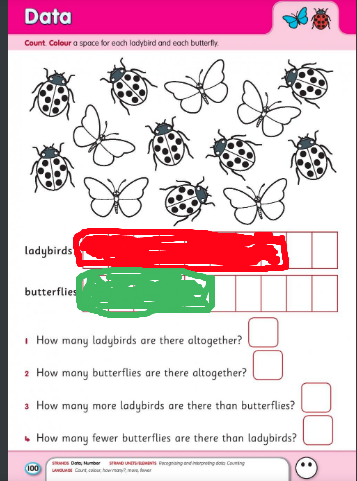 5331018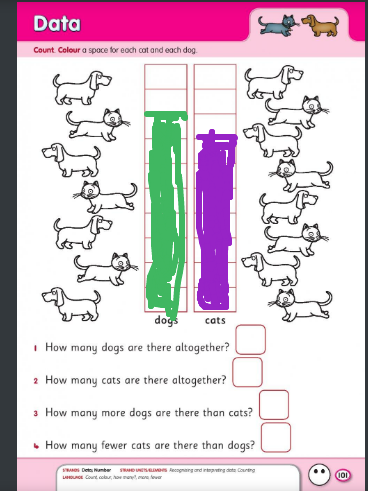 7111028 is more than 7 by 17 is more than 5 by 29 is more than 8 by 18 is more than 6 by 210 is more than 7 by 31036 is less than 7 by 14 is less than 6 by 27 is less than 10 by 36 is less than 9 by 33 is less than 8 by 5104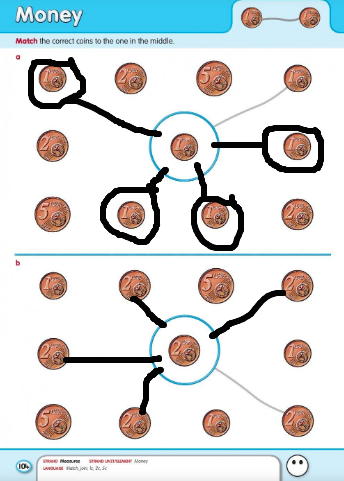 